   Посещение ШНОР    В соответствии с графиком посещения ШНОР в рамках реализации проекта Адресной методической помощи «500+» 2022года состоялась очередная встреча муниципального куратора Кривошлыковой Светланы Владимировны и муниципального координатора Мевша Ирины Владимировны 29 апреля 2022г. с Поцелуевой Людмилой Александровной, школьным координатором, заместителем директора по УВР и Мустафиной Ниной Леонидовной, заместителем директора по ВР МБОУ Паршиковской СОШ-участника проекта с целью оказания методической помощи и консультирования по формированию отчетных документов. На 12 мая 2022г. запланированы открытые мероприятия с участием педагогов успешной школы МБОУ лицей №1 г. Цимлянска. Принято решение: продолжить консультирование в телефонном режиме и посредствам использования приложений What’s App и Телеграмм.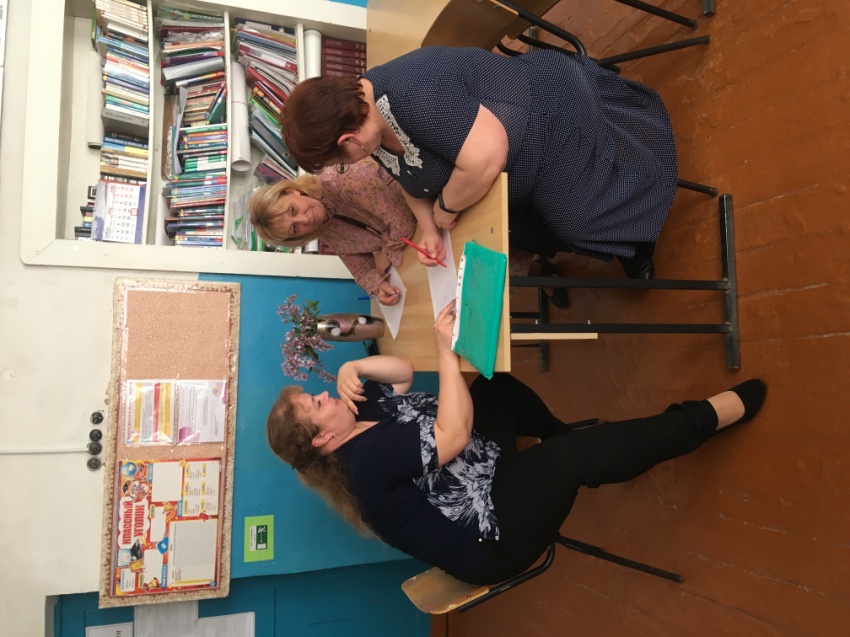 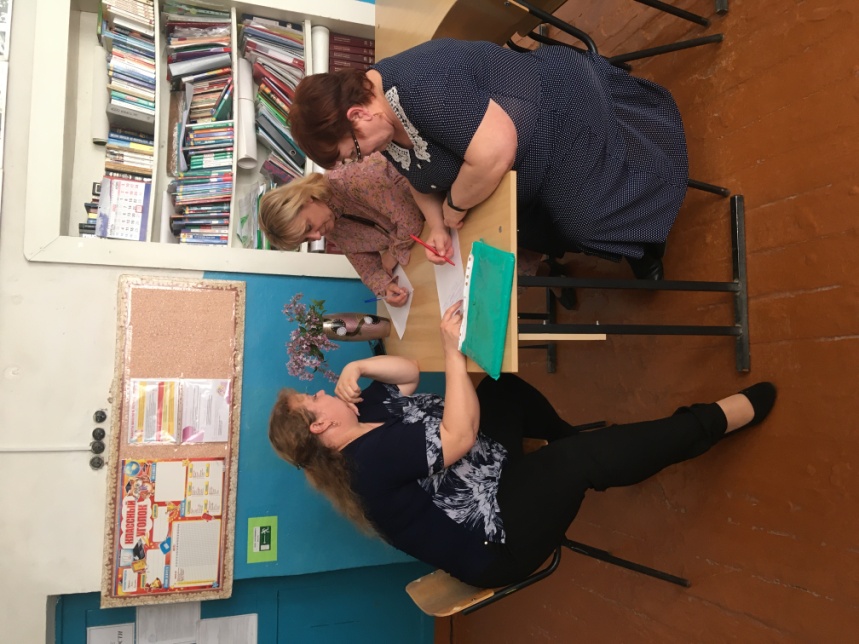 